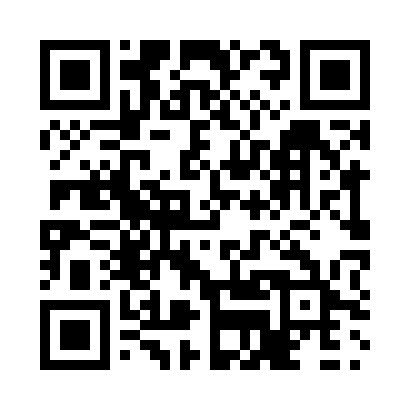 Prayer times for Thunder Hill, Manitoba, CanadaMon 1 Apr 2024 - Tue 30 Apr 2024High Latitude Method: Angle Based RulePrayer Calculation Method: Islamic Society of North AmericaAsar Calculation Method: HanafiPrayer times provided by https://www.salahtimes.comDateDayFajrSunriseDhuhrAsrMaghribIsha1Mon5:427:191:506:178:219:592Tue5:397:171:496:188:2310:013Wed5:367:151:496:208:2510:034Thu5:347:121:496:218:2610:055Fri5:317:101:496:228:2810:086Sat5:287:081:486:238:3010:107Sun5:257:061:486:248:3110:128Mon5:237:031:486:268:3310:149Tue5:207:011:476:278:3510:1710Wed5:176:591:476:288:3610:1911Thu5:146:571:476:298:3810:2112Fri5:116:541:476:308:4010:2313Sat5:086:521:466:328:4210:2614Sun5:066:501:466:338:4310:2815Mon5:036:481:466:348:4510:3116Tue5:006:461:466:358:4710:3317Wed4:576:441:456:368:4810:3518Thu4:546:411:456:378:5010:3819Fri4:516:391:456:388:5210:4020Sat4:486:371:456:398:5410:4321Sun4:456:351:456:418:5510:4522Mon4:436:331:446:428:5710:4823Tue4:406:311:446:438:5910:5024Wed4:376:291:446:449:0010:5325Thu4:346:271:446:459:0210:5626Fri4:316:251:446:469:0410:5827Sat4:286:231:446:479:0511:0128Sun4:256:211:436:489:0711:0429Mon4:226:191:436:499:0911:0630Tue4:196:171:436:509:1011:09